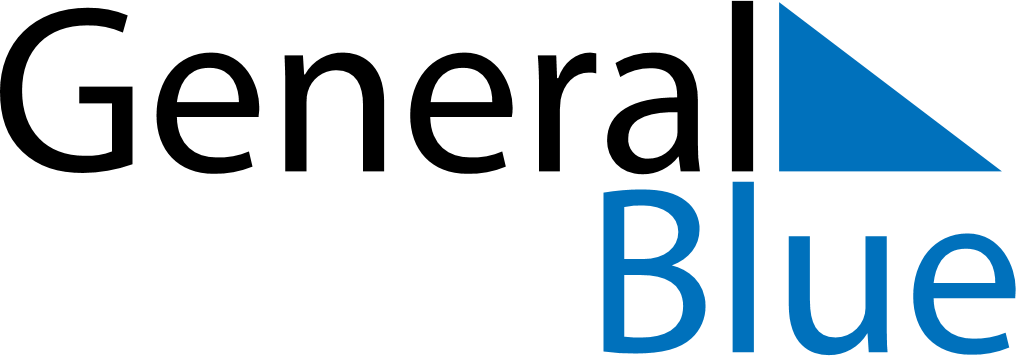 December 2020December 2020December 2020December 2020BangladeshBangladeshBangladeshMondayTuesdayWednesdayThursdayFridaySaturdaySaturdaySunday123455678910111212131415161718191920Martyred Intellectuals DayVictory Day2122232425262627Christmas Day28293031